OŠ PODTUREN KORISNIK SREDSTAVA IZ IPA 4 PROGRAMAOsnovna škola Podturen postala je ponosna potpisnica ugovora za dodjelu bespovratnih sredstava u sklopu IPA 4 programa Razvoj ljudskih potencijala, a u sklopu natječaja Integracija skupina u nepovoljnom položaju u redoviti obrazovni sustav.Projekt OŠ Podturen ''RO-KO Kotač koji povezuje ljude'' vrijedan 147.049,16 EUR odabran je za provedbu u 15-mjesečnom trajanju uz bespovratno financiranje iz spomenutog europskog fonda u iznosu od 92,68 % ukupne vrijednosti projekta. Projekt je odabran u sklopu LOT-a 2 spomenutog natječaja pod nazivom ''Potpora obrazovanju Roma i drugih nacionalnih manjina i jačanje kapaciteta obrazovnih institucija.'' Ciljne skupine projekta su učenici romske nacionalnosti, njihovi roditelji te djelatnici Osnovne škole Podturen.U ime Škole ugovor s ugovornim tijelom Agencijom za strukovno obrazovanje i obrazovanje odraslih potpisala je ravnateljica Škole Marijana Cerovec. Svečanosti su nazočile i članice projektnog tima pedagoginja Martina Jalšovec i predsjednica Udruge za promicanje kvalitete življenja Podturen Ljubica Kolarić.Na svečanoj dodjeli predstavnicima institucija ugovore je uručio ministar znanosti, obrazovanja i sporta dr.sc. Željko Jovanović, u prisustvu ravnatelja Agencije za strukovno obrazovanje i obrazovanje odraslih mr.sc. Ivana Šutala i zamjenice ministra gđe Ankice Nježić. Natječaj za dodjelu bespovratnih sredstava objavljen je u rujnu 2011. čemu je uslijedio dvogodišnji period selekcije, te detaljne razrade odabranih projekata. Ukupan broj od 41 korisnika - nositelja projekata, od čega 10 osnovno-i srednjoškolskih institucija s područja Republike Hrvatske, za svoje odabrane projekte dobio je 6,7 milijuna EUR bespovratnih sredstava.http://www.emedjimurje.hr/opcenito/u-medjimurje-pristiglo-985-tisuca-eura-bespovratnih-sredstava-eu
Pošalji prijatelju 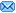 [ dozvole | obriši | uredi ] 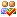 objavio: MARTINA JALŠOVEC datum: 21. 8. 2013.